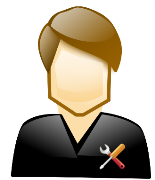 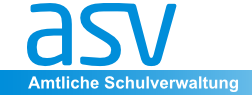 SchuladminWeitere BenutzerPersonBenutzernamePasswortPersonRolleBenutzernamePasswort Schulleitung Sekretariatskraft Sekretariatskraft plus Lehrkraft__________________PersonRolleBenutzernamePasswort Schulleitung Sekretariatskraft Sekretariatskraft plus Lehrkraft__________________PersonRolleBenutzernamePasswort Schulleitung Sekretariatskraft Sekretariatskraft plus Lehrkraft__________________PersonRolleBenutzernamePasswort Schulleitung Sekretariatskraft Sekretariatskraft plus Lehrkraft__________________PersonRolleBenutzernamePasswort Schulleitung Sekretariatskraft Sekretariatskraft plus Lehrkraft__________________